Consejo 2017
Ginebra, 15-25 de mayo de 2017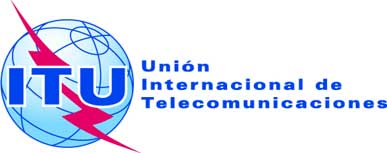 Punto del orden del día: PL Documento C17/XX-Sabril de 2017Original: españolEstado MiembroEstado MiembroTÍTULOTÍTULO